План мероприятийнедели географии, биологии и химии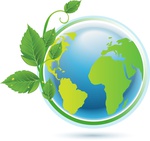 Девиз проведения предметной недели: «Весь огромный мир вокруг меня, надо мной и подо мной полон неизведанных тайн. И я буду открывать их всю жизнь, потому что это самое интересное, самое увлекательное занятие в мире».Цель проведения: активизация интереса учащихся к предметам биология, география и химия; формирование биологической, валеологической, химической и экологической культуры.ДатаМероприятияКлассыОтветственные13.11.20231. Торжественное открытие недели географии, биологии и химии. 2. Конкурс фото и рисунков «Прекрасная планета Земля».3. Выставка «Великие ученые естествознания».4. Познавательные пятиминутки на уроках «Выдающие открытия в  науке».5-11 классыАвраменко С.Л., Александрович О.А.,Латышева С.С.14.11.20231. Викторина «Великие рекорды живой природы».2. Час занимательной географии.3. Интерактивная игра «Умники и умницы».7 классы8 классы10-11 классыАлександрович О.А.,Авраменко С.Л.,Латышева С.С.15.11.20231. Интеллектуальная игра «Тайны и загадки природы».2.Познавательная программа «Геокруиз».8 класс10-11 классыАлександрович О.А.Авраменко С.Л.16.11.20231. Своя игра «Обычная и необычная вода».2. Интерактивная игра «Аквариум».8-9 классы6 «Б» классыЛатышева С.С.Авраменко С.Л.17.11.20231.Интерактивная викторина «Знакомые незнакомцы: комнатные растения».2. Час химии «Химия в фокусах».9 классы7-8 классыАлександрович О.А.Латышева С.С.18.11.2023Подведение итогов недели географии, биологии и химии, награждение  победителей.5-11 классыАвраменко С.Л., Александрович О.А.,Латышева С.С.